Biscuit DecorationsAndrew decorated 20 biscuits to take to a party. 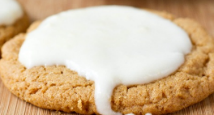 He lined them up and put icing on every second biscuit. 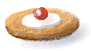 Then he put a cherry on every third biscuit.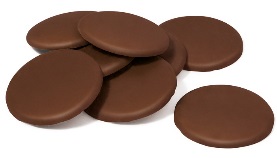 Then he put a chocolate button on every fourth biscuit. So there was nothing on the first biscuit.How many other biscuits had no decoration? Did any biscuits get all three decorations?